TUẦN 34I. Luyện đọc văn bản sau:BÀI CA MÔI TRƯỜNGII. Dựa vào bài đọc, khoanh vào đáp án đúng nhất hoặc làm theo yêu cầu:1. Khi đi tắm biển, bé cần nhớ mang theo:A. Bim bim	B. Bánh kẹo	C. Kính bơi	D. Áo phao2. Vỏ bim bim, bánh kẹo, bánh gói, ni lông phải được bỏ vào đâu?A. gốc cây	B. thùng rác	C. túi quần, túi áo.3. Loài vật nào sau đây được nhắc tới trong đoạn thơ?A. Mực	B. Ốc	C. Cua	D. Sao biển4. Tìm trong bài và viết lại lợi ích của biển mang lại cho con người:……………………………………………………………………………………………………………………………………………………………………………………5. Hãy kể những việc em đã làm để bảo vệ môi trường:…………………………………………………………………………………………III. Luyện tập:5. Tìm trong bài đọc và viết lại:a. 5 từ chỉ sự vật: ………………………………………………………………………….b. 5 từ chỉ hoạt động: ……………………………………………………………………..6. Tô màu vào ô chứa từ ngữ chỉ hành động bảo vệ môi trường:7. Viết câu nêu hoạt động của mỗi người trong tranh: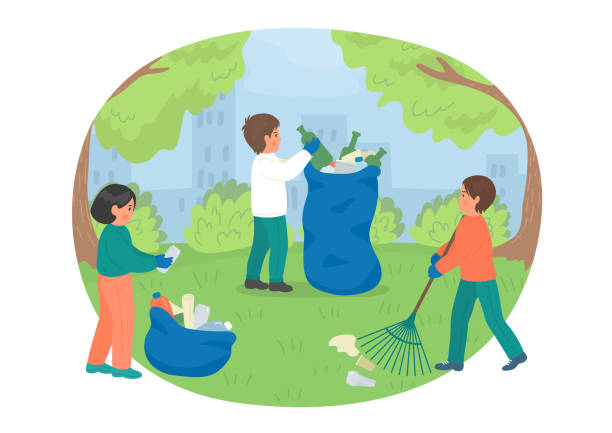 8. a. Điền vào chỗ chấm r/d/gi:Khắp .....ừng, đâu cũng có chim đa đa, nhưng chim nhát quá, hễ hơi thấy động là bay nên không thợ săn nào tới gần được để săn bắn. Mèo biết được chuyện đó, bèn nghĩ cách để săn bắt chim đa đa. Vào .....ừng, Mèo cởi nút thắt bao, ….ắc lúa mạch ....a xung quanh, ...ấu ....ây bẫy lẫn trong cỏ, ...ồi núp trong một bụi cây gần đó, nằm ....ình.(Theo Truyện cổ Grim)b. Đặt vào chữ in đậm dấu hỏi/ dấu ngã Làng tôi có luy tre xanhCó sông Tô Lịch chay quanh xóm làngBên bờ vai nhan hai hàng,Dưới sông cá lội từng đàn tung tăng.Mẹ! mẹ ơi cô dạyBài bảo vệ môi trườngMỗi khi đi tắm biểnPhải nhớ mang áo phao.Không làm ồn gây àoKhông vứt rác bừa bãiVỏ bim bim bánh kẹoVỏ bánh gói, ni lông.Các bé nhớ nghe khôngPhải bỏ vào thùng rácBỏ đúng nơi quy địnhĐể bảo vệ môi trường.Giữ trong xanh nước biểnCho không khí trong lànhCho mực, tôm, cá, ghẹ…Phát triển và sinh sôiCung cấp cho con ngườiThức ăn giàu dinh dưỡng.Đồng thời giúp phát triểnTiềm lực về giao thôngĐường biển lại hàng khôngTàu bè đi tấp nậpNgười du lịch, nghỉ mátCảm thấy rất vừa lòngBiển đẹp, nước lại trong.Có công của bé đấyVì bé nhớ lời côBiết bảo vệ môi trường.                Nguyễn Thị Loạtphân loại ráctrồng câyđi xe đạpdùng túi ni-lôngchặt phá rừngnhặt rác